 西蓮青年團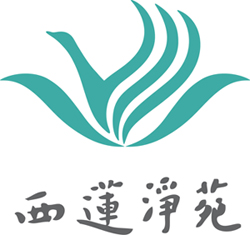 2016西蓮美語夏令營English CAMP in Seeland招生簡章【課程特色】不僅由美籍小老師指導英文發音、加強口語訓練，更透過營隊生活培養學員團隊合作精神、規律作息及正確的生活習慣，體驗自助、助人的快樂。【師    資】聖母高中、都柏林高中學生，並安排大學生隊輔全程輔導。【營隊時間】2016年8月5 ~ 8日，須住宿。【營隊地點】新北市三峽區溪東路211巷31弄11號 西蓮淨苑 【連絡人】法誠法師 (02)86761982 或 鄭如均小姐 0936-783-761【報名資格】新學年 國中八、九年級及高一學生（不含小六升國中）。【名額】30名。即日起報名，經審核額滿為止。【報名方式】線上報名、各講堂服務台索取紙本報名表。【費用】只需繳交1000元保證金，活動全程參與者退還。     劃撥帳號19624224，戶名：財團法人智諭老和尚教育紀念基金會。報名完成經審核通過，請於5/31前劃撥保證金；未繳保證金者，報名資格形同無效。     並請於備註欄：註明「2016西蓮美語夏令營及學生姓名」。※注意事項※  一、美語夏令營四天三夜，必須住宿並圓滿者，經審核優先錄取。  二、營隊地點為群山環繞的佛教寺院，環境清淨、祥和無冷氣設備，飲食皆以蔬食為主。  三、請自備防曬及防蚊用品。  四、報到及離營之交通請自理。  五、繳交保證金者，6/10以電子郵件寄出錄取通知。  六、錄取者可免費參加「英語加強班」（上課日期，6/10以電子郵件方式通知）  主辦單位：西蓮青年團不說中文獎學金：西蓮美語夏令營，為鼓勵學員全程說英文，於課程中每說一句中文，在學員評分表中會貼上一枚貼紙，一枚貼紙代表扣除獎學金100元。營隊期間學員能努力不說中文，營隊圓滿即頒發獎學金，以資鼓勵。2016 西蓮美語夏令營English CAMP in Seeland報名表2016 西蓮美語夏令營English CAMP in Seeland報名表2016 西蓮美語夏令營English CAMP in Seeland報名表2016 西蓮美語夏令營English CAMP in Seeland報名表學生姓名：生日：生日：身份證字號： 學生姓名：性別：□男  □女性別：□男  □女連絡電話（手機）：目前就讀學校:新學年：新學年：郵件信箱：□是  □否  全程參與2016西蓮美語夏令營 English CAMP in Seeland□是  □否  全程參與2016西蓮美語夏令營 English CAMP in Seeland□是  □否  參加「英語加強班」□是  □否  參加「英語加強班」地址：地址：地址：地址：家長姓名: 家長姓名: 連絡電話（手機）：連絡電話（手機）：緊急連絡人：緊急連絡人：緊急連絡人電話（手機）：緊急連絡人電話（手機）：衣服尺寸:  □ S (胸寬47 cm,身長60 cm)   □ M (胸寬50 cm,身長66 cm)  □ L (胸寬53 cm,身長71 cm)           □ XL (胸寬56 cm,身長74 cm) □ 2L (胸寬63 cm,身長81 cm)  □ 3L (胸寬69 cm,身長86 cm)衣服尺寸:  □ S (胸寬47 cm,身長60 cm)   □ M (胸寬50 cm,身長66 cm)  □ L (胸寬53 cm,身長71 cm)           □ XL (胸寬56 cm,身長74 cm) □ 2L (胸寬63 cm,身長81 cm)  □ 3L (胸寬69 cm,身長86 cm)衣服尺寸:  □ S (胸寬47 cm,身長60 cm)   □ M (胸寬50 cm,身長66 cm)  □ L (胸寬53 cm,身長71 cm)           □ XL (胸寬56 cm,身長74 cm) □ 2L (胸寬63 cm,身長81 cm)  □ 3L (胸寬69 cm,身長86 cm)衣服尺寸:  □ S (胸寬47 cm,身長60 cm)   □ M (胸寬50 cm,身長66 cm)  □ L (胸寬53 cm,身長71 cm)           □ XL (胸寬56 cm,身長74 cm) □ 2L (胸寬63 cm,身長81 cm)  □ 3L (胸寬69 cm,身長86 cm)